Unit 4 Lesson 16: Find the Value of ExpressionsWU What Do You Know About ? (Warm up)Student Task StatementWhat do you know about ?1 Introduce Roll and Add, Addition ExpressionsStudent Task Statement2 Find the Value of ExpressionsStudent Task Statement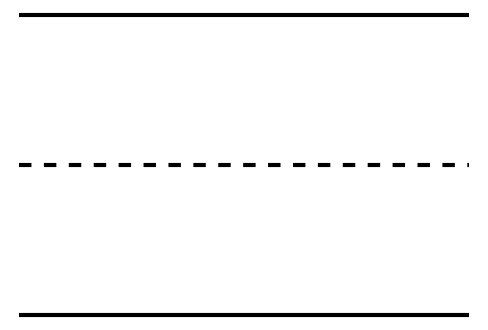 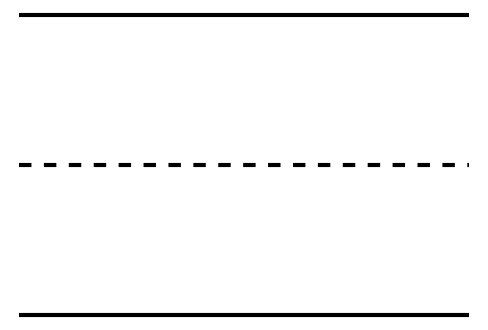 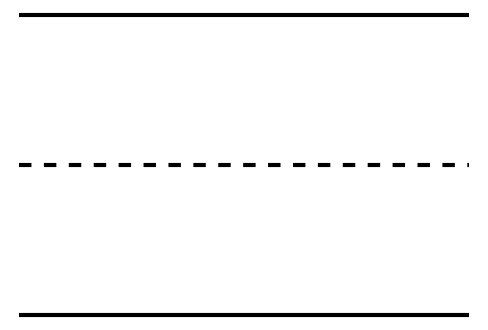 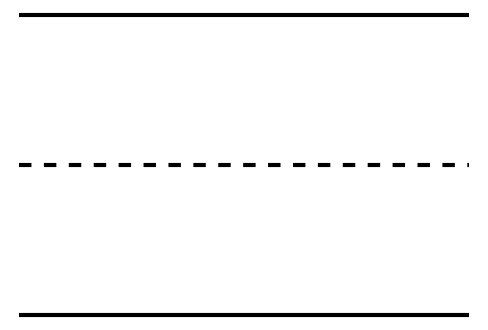 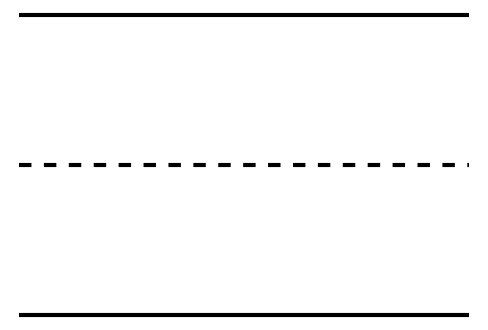 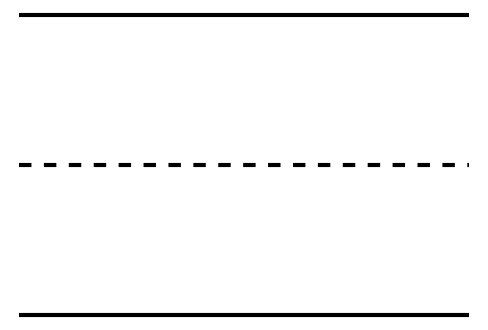 3 Centers: Choice TimeStudent Task StatementChoose a center.Roll and Add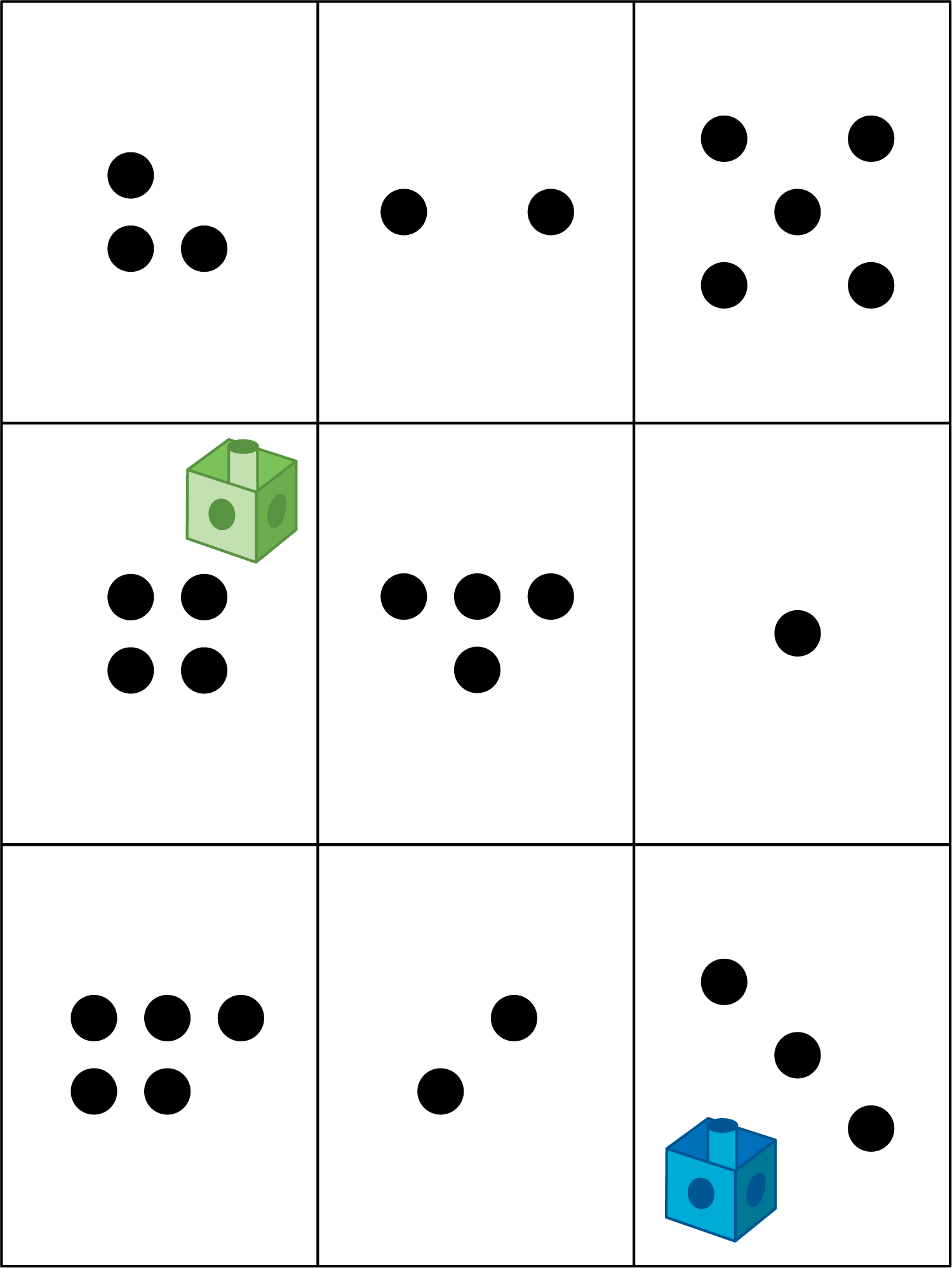 Shake and Spill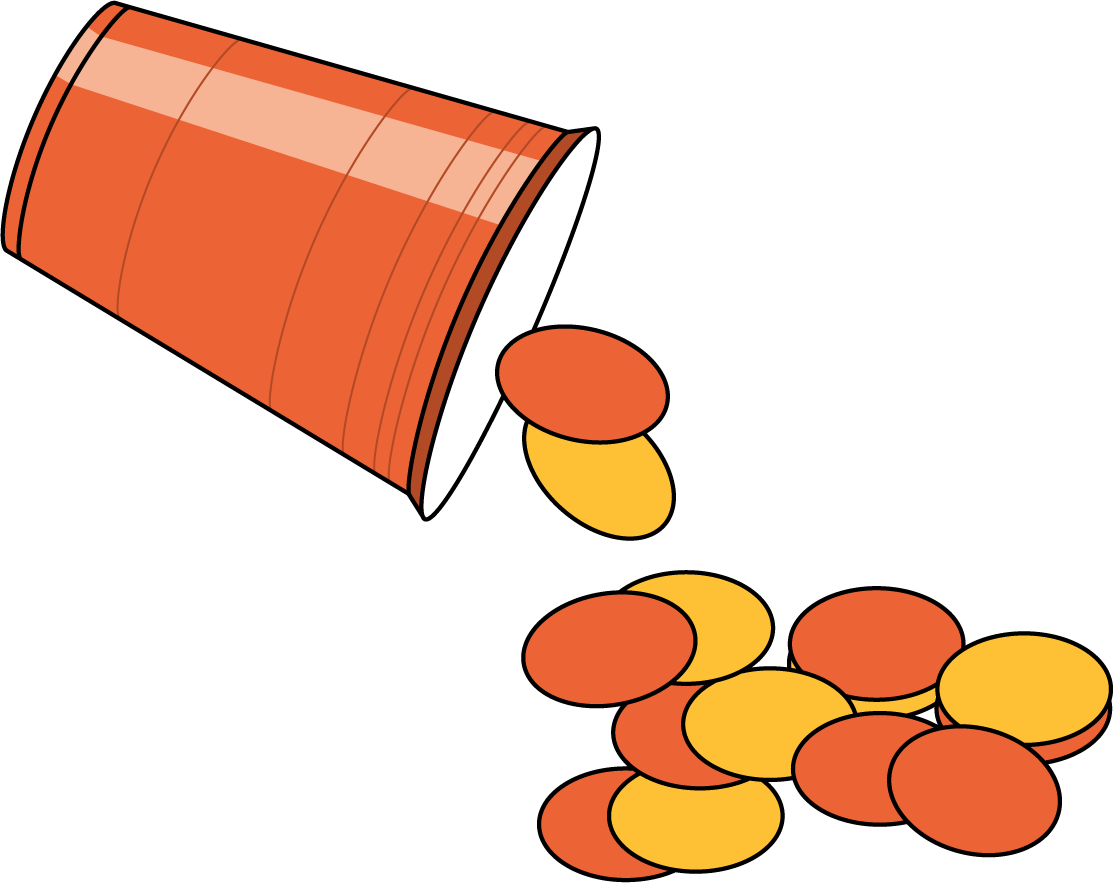 Number Race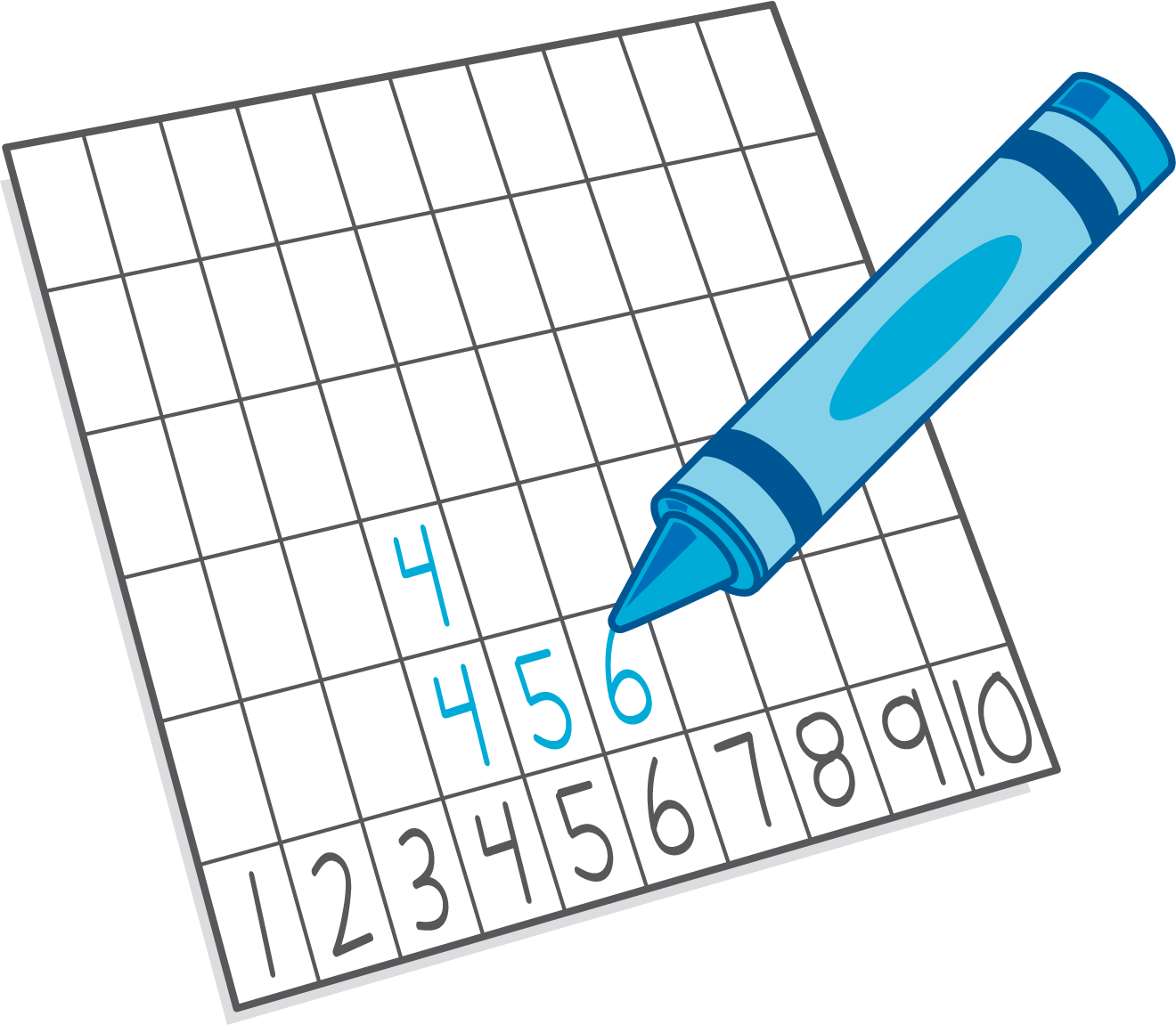 Math Stories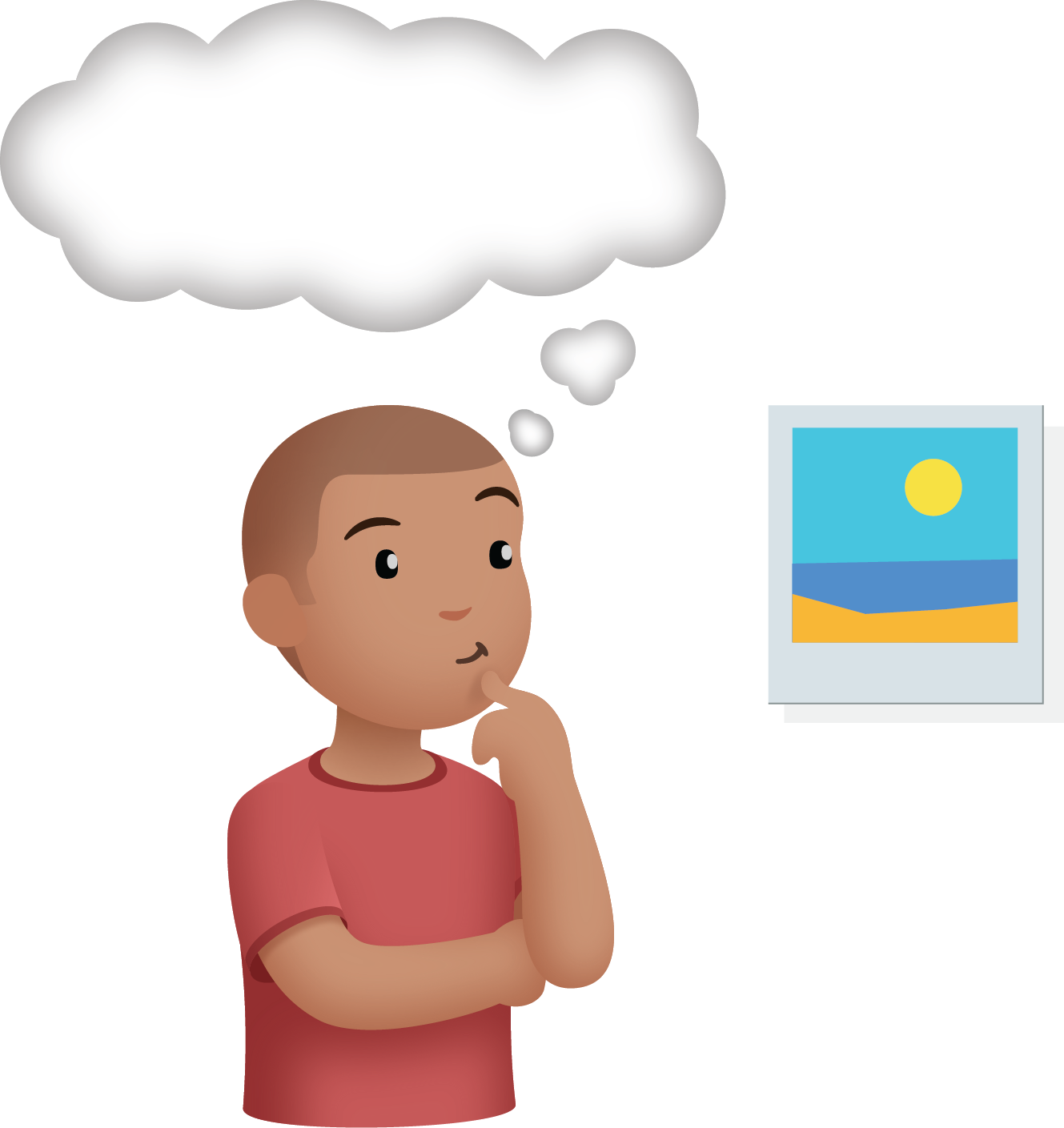 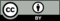 © CC BY 2021 Illustrative Mathematics®